UMOWA NA DOSTAWĘ I MONTAŻ OGNIW FOTOWOLTAICZNYCHzawarta w dniu ………… w …………………… pomiędzy:Panią/Panem/Państwem…………………………………………………………………………………………….adres………………………………………………………………………………..seria i nr dowodu osobistego: ………………PESEL………………………………………………seria i nr dowodu osobistego: ……………...PESEL……………………………………………...zwaną (ym/ymi) dalej „Inwestorem”a II. ……………………………………………………………………………………………………………………………………..…, ul. ………………………………………………..działający na podstawie: ………………………………………………….…….. KRS ………….…………………………...NIP: …………………………………….zwaną w dalszej części umowy „Wykonawcą”Postanowienia ogólne§11.Strony oświadczają, że:„Zapoznały się i akceptują warunki: „Regulaminu udzielania dotacji celowej budżetu Gminy Rząśnia na dofinansowanie wymiany źródeł ciepła i zakupu wraz z montażem odnawialnych źródeł energii”, stanowiącego Załącznik do Uchwały Rady Gminy Rząśnia  Nr XX/111/2016 z dnia 7 lipca 2016 r. z późniejszymi zmianami, zwanym dalej Regulaminem, i zobowiązują się do ich przestrzegania”.2. Umowa między stronami na warunkach określonymi w Uchwałach określonych w ust. 1 oraz w niniejszej umowie nabiera mocy prawnej z chwilą zawarcia przez Inwestora z Gminą Rząśnia Umowy o udzielenie dofinansowania ze środków budżetu Gminy Rząśnia.3. Inwestor oświadcza, iż wybrany Wykonawca, będący stroną niniejszej Umowy, został wybrany na zasadach konkurencyjności. Wzór oświadczenia stanowi załącznik Nr 1 do niniejszej umowy.Przedmiot umowy§2Inwestor zamawia u Wykonawcy na podstawie kosztorysu ofertowego dostawę i montaż nowego zestawu  ogniw fotowoltaicznych, zwanego dalej instalacją fotowoltaiczną, o mocy: …….….... kW  w/na budynku mieszkalnym/gospodarczym/ na gruncie, stanowiącym własność Inwestora: …………………………………………………………………………………………..………….., znajdującej się adresem ………………………………………………………………….…………., nr działki: ……………………………………………………spełniającego minimalne wymogi techniczne określone w załączniku Nr 2 do niniejszej umowy.Wykonawca zobowiązuje się dostarczyć zakupioną instalacją fotowoltaiczną pod adres wskazany w ust. 1 oraz do wykonania robót instalacyjnych związanych z ich montażem zgodnie                                   z wiedzą techniczną i obowiązującymi przepisami prawa w tym zakresie. 3. Termin rozpoczęcia robót ustala się na ……………………………………….., nie wcześniej niż od dnia zawarcia umowy o udzielenie dofinansowania zawartą z Gminy RząśniaTermin zakończenia robót ustala się na nie później jednak niż w ciągu 120 dni od dnia zawarcia umowy o udzielenie dofinansowania z Gminą Rząśnia, tj. najpóźniej do dnia  ……………..…………, ale nie dłużej niż do dnia 31 października 2017 r.4. Wartość przedmiotu umowy ustala się na kwotę: …………………….………….. brutto (w tym 8% / 23%*(zakreślić właściwe) podatek VAT)(słownie: ………………………………………………………………………….……………...).5. Na wartość określoną w ust. 4 składają się:1) wartość kosztów kwalifikowanych (określonych w § 2 pkt 8 Regulaminu) przedsięwzięcia,                      o którym mowa w §5 ust. 2 pkt 1 Regulaminu, zwanego dalej „przedsięwzięciem” ,                                      w kwocie ……………………… brutto, w tym 8% / 23 %*(zakreślić właściwe)   podatku VAT(słownie: ………………………………………………………………………………………….…………..),2) wartość kosztów niekwalifikowanych przedsięwzięcia w kwocie …………………….. zł brutto(słownie: ………………………………………………………………………………………………………).6. Inwestor kwotę w wysokości, określonej w ust. 4,  uiści na rzecz Wykonawcy w następujący sposób:1) w formie zadatku na wskazane przez Wykonawcę konto nr: …………………………………………………………………………………………………………. kwotę w wysokości ……………………………………. zł (słownie: ……………………………………………………………………………………………………….….),   w terminie ………. dni od dnia podpisania umowy - o ile strony taki zadatek ustalą. W przypadku nie uiszczenia w terminie Wykonawca nie przystąpi do montażu.2) kwotę w wysokości  ……………………..……. zł brutto  (słownie …………………………………………………………………………………………………….……), w tym 8% / 23 %*(zakreślić właściwe)   podatku VAT, ale w wysokości nie większej niż 20.000,00 zł brutto,                           z zastrzeżeniem, że kwota dofinansowania nie może przekroczyć 5.000,00 zł brutto na 1 kW,                   stanowiącą 80% kosztów kwalifikowanych, kosztów przedsięwzięcia (zgodnie z § 5 ust. 2 pkt 1 Regulaminu), po podpisaniu umowy dotacji i jej rozliczeniu przez Wykonawcę,  pokryje w imieniu Inwestora - Gmina Rząśnia jako dofinansowanie do realizowanego przedsięwzięcia;3) pozostałą kwotę na wskazane przez Wykonawcę konto, określone w § 7 ust. 2, w wysokości ……………………………………. zł (słownie: ……………………………………………………………………………………………………….….),   po podpisaniu odbioru końcowego z Wykonawcą, o którym mowa w § 6 ust. 1, stanowiącego załącznik Nr 3 do niniejszej Umowy.7. W przypadku nieuiszczenia w terminie, określonym w ust. 6 pkt 1, kwoty zadatku, Wykonawca nie przystąpi do montażu.Obowiązki Inwestora§31. Inwestor w ramach realizacji umowy wykona następujące czynności:1) uzyska stosowne pozwolenia budowlane lub zgłoszenie robót budowlanych niewymagających pozwolenia budowlanego (gdy prawo tego wymaga);2) udostępni Wykonawcy budynek/grunt w celu dokonania inwentaryzacji, zgodnie z wzorem stanowiącym załącznik Nr 4 do niniejszej umowy;3) przygotuje  miejsce do montażu źródła energii zgodnie z zaleceniami Wykonawcy na podstawie przeprowadzonej inwentaryzacji;4) udostępni Wykonawcy budynek/grunt w celu dokonania realizacji robót demontażowo – montażowych w terminach określonych niniejszą Umową.5) przestrzegać będzie następujących zasad pod groźbą zwrotu kwoty otrzymanej dotacji z Gminy Rząśnia przez okres 60 miesięcy od daty odbioru końcowego przedmiotu Umowy, przestrzegać będzie następujących zasad tj.:a)  będzie prowadził eksploatację instalacji fotowoltaicznej zgodnie z ich przeznaczeniem                           i wytycznymi określonymi w instrukcjach obsługi i DTR oraz zapisami karty gwarancyjnej;b) nie będzie dokonywał żadnych zmian i przeróbek na zamontowanych urządzeniach i instalacji bez zgody Gminy Rząśnia oraz Wykonawcy.2. W przypadku wystąpienia konieczności robót nieobjętych Umową Inwestor uprawniony będzie do zlecenia tych robót Wykonawcy, a Wykonawca zobowiązuje się wykonać te roboty na zasadach odrębnej umowy z Inwestorem.Obowiązki Wykonawcy§ 41. Wykonawca w ramach realizacji umowy:1) przedstawia oświadczenie stanowiące załącznik nr 5 do niniejszej umowy potwierdzające                       iż oferowana instalacja fotowoltaiczna opisana w § 2 ust. 1:- spełnia wymagania dotyczące efektywności energetycznej (zgodnie z obowiązującymi przepisami),- posiada oznakowanie zgodności potwierdzające zgodność wyrobu z zasadniczymi wymaganiami, zgodnie z ustawą o systemie oceny zgodności (T.j. Dz. U. z 2016 r. poz. 655 z późn. zm.),- spełnia normy obowiązkowe i obowiązujące;2) przeprowadzi w budynku Inwestora inwentaryzację (w formie opisowej wraz z dokumentacją fotograficzną) zgodnie z wzorem stanowiącym załącznik Nr 4 do niniejszej umowy w zakresie:   	- istniejącej instalacji elektrycznej,- możliwości zamontowania i uruchomienia instalacji fotowoltaicznej;   	- dostępności łącza lub sygnału internetowego o jakości i stabilności pozwalającej na bezproblemową konfigurację urządzeń wchodzących w skład instalacji fotowoltaicznej.3) sporządzi kosztorys ofertowy wraz z cenami jednostkowymi, który będzie stanowić załącznik Nr 6,4) określi zakres robót kwalifikowanych wg kosztorysu ofertowego, określonym w punkcie 3;5) dostarczy Inwestorowi karty katalogowe do montowanych urządzeń niezwłocznie, nie później niż do dnia złożenia wniosku przez Inwestora o udzielenie dofinansowania w Urzędzie Gminy                      w Rząśni, oraz wymagane odpowiednie certyfikaty- wszystkie dokumenty potwierdzone za zgodność; 6)  dostarczy zakupioną instalację fotowoltaiczną do Inwestora pod adres wymieniony w §2                          ust. 1 wraz z DTR, warunkami gwarancji oraz serwisu, zgodnie z wykonanym kosztorysem,                         o którym mowa w § 4 ust.1 pkt 3;7) dokona montażu instalacji fotowoltaicznej wraz z niezbędnymi pracami adaptacyjnymi określonymi podczas inwentaryzacji oraz ujętymi w kosztorysie ofertowym, o którym mowa w § 4 ust.1 pkt 3;8) dokona uruchomienia instalacji fotowoltaicznej poprzez przyłączenie formalne i techniczne do sieci energetycznej dystrybutora energii działającego na terenie Gminy Rząśnia – zgodnie z zasadami procedury przyłączenia mikroinstalacji u danego dystrybutora energii;9) dokona przeszkolenia Inwestora z zakresu obsługi i konserwacji urządzenia;10)  wystawi Inwestorowi fakturę VAT w sposób wskazany w § 7 ust.1;11) w przypadku wykonania robót w sposób wadliwy, niezgodny z normami lub niezgodnie                         z warunkami niniejszej Umowy Wykonawca zostanie wezwany przez Inwestora do zmiany sposobu wykonania robót w terminie 3 dni od daty stwierdzenia niewłaściwego wykonania przedmiotu Umowy;12) będzie dochodził wszelkich roszczeń wobec Inwestora w przypadku braku możliwości wykonania wszystkich koniecznych robót, dokonania odbioru końcowego i rozliczenia finansowego inwestycji; 13) zapewni materiał, narzędzia, urządzenia i środek transportu oraz pracowników w zakresie niezbędnym do prawidłowej realizacji przedmiotu niniejszej umowy;Kary umowne§ 51. Wykonawca:1) w przypadku przekroczenia terminu zakończenia robót, o którym mowa w §2 ust. 3 niniejszej umowy, zapłaci odpowiednio Inwestorowi karę umowną w wysokości brutto 1% łącznej wartości przedmiotu Umowy, o którym mowa w §2 ust. 4, za każdy dzień opóźnienia.2) w przypadku opóźnienia w usunięciu wad w wyznaczonym terminie – zapłaci odpowiednio  Inwestorowi karę umowną w wysokości brutto 1% łącznej wartości przedmiotu Umowy, o którym mowa w § 2 ust. 4, za każdy dzień opóźnienia.2. W przypadku nieuzasadnionego nieudostępnienia przez Inwestora budynku w terminie określonym niniejszą Umową w celu wykonania robót modernizacyjnych objętych niniejszą umową bądź dokonania odbioru końcowego robót, Inwestor za każdy dzień zwłoki zapłaci Wykonawcy karę umowną w wysokości brutto 1% wartości przedmiotu Umowy, określonego w §2 ust. 4. 3. W przypadku braku możliwości wykonania wszystkich koniecznych robót, dokonania odbioru końcowego i rozliczenia finansowego Wykonawca będzie dochodził wszelkich roszczeń wobec Inwestora.Odbiór robót§ 6Odbiór końcowy przez Inwestora nastąpi w terminie do 7 dni od dnia zakończenia robót modernizacyjnych oraz spełnieniu warunków określonych w § 4 punkcie 1-10 i 13 niniejszej umowy. W terminie do 7 dni od daty odbioru końcowego Wykonawca sporządzi oraz przekaże Inwestorowi:   - w 2 egzemplarzach (po jednym dla każdej ze stron) następujące dokumenty:1) projekt instalacji fotowoltaicznej;2) protokół odbioru końcowego robót;3) fakturę VAT;4) dokument potwierdzający dokonanie wpłaty zadatku przez Inwestora, określony w § 2 ust. 6;- w jednym egzemplarzu dla Inwestora:5) Kartę gwarancyjną do zamontowanych urządzeń;6) certyfikaty, deklaracje i atesty dotyczące zamontowanej instalacji fotowoltaicznej, spełniające wymogi wskazane w Regulaminie – w jęz. Polskim.3. Termin odbioru prac oraz sporządzenie protokołu z odbioru może zostać przesunięte w przypadku stwierdzenia wad do czasu ich usunięcia.Płatności§71. Wykonawca po dokonanym odbiorze końcowym robót, wystawi Inwestorowi fakturę VAT                      z co najmniej  30- dniowym terminem płatności w wysokości określonej w § 2 ust 4, zawierającej kwoty:1) wniesiony przez Inwestora na wskazane przez Wykonawcę konto udział własny na realizację przedsięwzięcia, określonego w § 2 ust 1 umowy, w  wysokości ……..……….. zł brutto (słownie: ………………………………………………………….), w tym 8%/23% podatek VAT, co stanowi 20% kosztów kwalifikowanych przedsięwzięcia, oraz           kwotę w wysokości ………………………….. zł brutto (słownie: …………………………………………………………), w tym 8%/23% podatek VAT,  co stanowi 80% kosztów kwalifikowanych przedsięwzięcia oraz3) pozostałą kwotę w wysokości wymienionej w § 2 ust. 5 pkt 2.2. Inwestor zobowiązuje się upoważnić Gminę Rząśnia na podstawie zawartej umowy dotacji celowej     do przekazania Wykonawcy kwoty za wykonane przedsięwzięcie w wysokości określonej w § 2 ust. 6 pkt 2 niniejszej umowy na poniższe konto Wykonawcy: nr ……………………………………………………………………………………………..3. Inwestor przekaże fakturę podpisaną przez Wykonawcę do Urzędu Gminy Rząśnia w terminie             do 7 dni od daty wystawienia faktury wraz z wnioskiem o wypłatę dotacji.4. Rozliczenia z tytułu wykonanych robót z zakresu kosztów niekwalifikowanych, odbywać się będą pomiędzy Inwestorem a Wykonawcą na zasadach określonych odrębnie.Gwarancje§ 81. Wykonawca udziela Inwestorowi nie mniejszej niż 60-miesięcznej gwarancji jakości na instalację fotowoltaiczną oraz na wszystkie materiały (elementy) dostarczone w ramach montażu urządzeń zgodnie z załączonymi kartami gwarancyjnymi.2. Wykonawca udziela Inwestorowi nie mniejszej niż 60-miesięcznej gwarancji na wykonaną instalację  fotowoltaiczną. 3. Wykonawca udziela 36-miesięcznej rękojmi na całość wykonanego przedsięwzięcia, w tym na cały zestaw dostarczonych urządzeń.4. Reakcja na zgłoszenie wad lub usterek dostarczonego urządzenia lub wykonanych robót nastąpi             nie później niż w okresie: 4 godzin w dni powszednie i 12 godzin w dni świąteczne - od chwili zgłoszenia przez Inwestora. Telefoniczne zgłoszenie wady lub usterki powinno być  następnie potwierdzone zgłoszeniem w drodze e-mailu na adres Wykonawcy: ……………………………………………………………… lub zgłoszeniem faxem u Wykonawcy w celu udokumentowania terminu zgłoszenia.5. Usunięcie zgłoszonych wad lub usterek urządzenia lub wykonanych robót ma nastąpić w okresie                   24 godzin od chwili dokonania zgłoszenia w trybie opisanym w ust. 4.6. W przypadku braku reakcji Wykonawcy na zgłoszenie Inwestora wady lub usterki urządzenia lub wykonanych robót w okresie 48 godzin od chwili zgłoszenia w drodze e-mailu na adres Wykonawcy: …………………………………………………………  lub faxem, Inwestor ma prawo wezwać inną firmę posiadającą autoryzację na to urządzenie w celu usunięcia wady lub usterki a kosztami naprawy obciążyć Wykonawcę.7. Inwestor zobowiązany jest do wykonywania przeglądów w celu  zachowania gwarancji urządzenia, zgodnie z kartą gwarancyjną.8. Koszty wszelkich napraw w okresie trwania gwarancji w całości ponoszone są przez Wykonawcę.9. Wykonawca zapewnia możliwość odpłatnego serwisu pogwarancyjnego na okres minimum 2 lat.10. Pozostałe warunki udzielonej gwarancji oraz serwisu określa karta gwarancyjna.Postanowienia końcowe§9W sprawach spornych bądź nieuregulowanych niniejszą Umową zastosowanie mają przepisy Kodeksu Cywilnego oraz postanowienia Regulaminu.§ 10Spory wynikłe z niniejszej umowy będzie rozstrzygać Sąd właściwy miejscowo i rzeczowo dla miejsca wykonania przedmiotu niniejszej umowy.§111. Umowę sporządzono w 2 jednobrzmiących egzemplarzach, po 1 dla każdej ze stron.2. Zmiany w niniejszej umowie dopuszczalne są tylko w formie aneksów zaakceptowanych                               i podpisanych przez wszystkie strony umowy, pod rygorem nieważności.Inwestor							Wykonawca………………………. ……				      ………………………………….…Załączniki:1. Załącznik Nr 1 – Oświadczenie Inwestora2. Załącznik Nr 2– Minimalne wymagania techniczne urządzenia3. Załącznik Nr 3 – Protokół odbioru końcowego4. Załącznik Nr 4 – Wzór Inwentaryzacji5. Załącznik Nr 5 – Oświadczenie Wykonawcy6. Załącznik Nr 6 - Kosztorys ofertowy7. Załącznik -Karta/y katologowa/e8. Certyfikaty, deklaracje i atesty dotyczące zamontowanej instalacji fotowoltaicznej /spełniające wymogi wskazane w Regulaminie/Załącznik Nr 1 do Umowy z dnia ……………….OŚWIADCZENIE INWESTORAOświadczam, że do wyboru Wykonawcy, na podstawie podpisanej umowy na dostawę i montaż                instalacji fotowoltaicznej z dnia……………….………,  nie znajdują zastosowania przepisy ustawy Prawo zamówień publicznych. Biorąc powyższe pod uwagę, o ś w i a d c z a m, że wyboru Wykonawcy  dokonałem/łam    z zachowaniem zasad konkurencji, gwarantując realizację zadania w sposób efektywny, oszczędny    i terminowy.……………………………………….									           /podpis Inwestora/Załącznik Nr 2 do Umowy z dnia ……………….Minimalne wymagania techniczne dla ogniw fotowoltaicznychInformacje ogólne1.	Instalacja fotowoltaiczna powinna składać się z:	- inwertera,	- miernika energii	- systemu do wizualizacji zużycia oraz produkcji  energii,	- paneli słonecznych (moduły fotowoltaiczne),	- zestawu montażowego,	- okablowania,	-  systemu zabezpieczeń strony AC oraz DC.	- uziemienia2.	Proponowana instalacja fotowoltaiczna powinna uwzględniać:	- realia polskiego prawa,		- polskie warunki pogodowe, w szczególności te panujące na terenie Gminy Rząśnia,	- bezpieczeństwo,	- funkcjonalności,	- łatwość eksploatacji,	- innowacje takie jak: pomiar zużywanej energii (zdejmowanie profilu) wraz z jej atrybutami (moc, napięcie, prąd), produkcja energii o zadanej mocy, o zadanych parametrach (moc czynna, bierna), zarządzanie energią w tym odbiornikami, wizualizacja parametrów i korzyści do klienta, inwestora, serwisu itd. w przyjaznej formie, raportowanie wymagane prawem, zdalne zarządzanie mocą produkowaną przez mikroinstalację, możliwość współpracy z bankami energii,	niezawodność i niezależność składników systemu,	- gwarancja :Minimum 5 lat dla całego systemu (Rekomendowane 10 lat)3.	Minimalne właściwości techniczne dla inwertera:	- wejście DC	Max. moc wejściowa                        			od  4175 W do 4800W	Max. napięcie stanu jałowego        				do 550 V	Napięcie nominalne DC                    			od 250V do 380 V	Rozpiętość napięcia w trybie MPPT       			od 80V do 455V	Napięcie startowe DC                      			do 80V	Max. prąd wejściowy                       			do 19,5 A	Liczba wejść DC (MPPT)                  			przynajmniej 1	Ilość trackerów MPPT 					przynajmniej 1	Moc znamionowa AC                      			4000 W	Max. moc wyjściowa AC                			 od 4150 W do 4400W	Max. prąd wyjściowy AC                 			do 18 A	Współczynnik mocy (cos φ)           				Regulowany 0,8-1,0-0,8(ind./poj.)	Współczynnik THD                        				do 3%	Poziom hałasu						do 35dB	Komunikacja 						przynajmniej RS485, 									możliwa bezprzewodowa	Konstrukcja						beztransformatorowa	Rodzaj falownika						jednofazowy	Waga 							do 25kg	Zakres temperaturowy					przynajmniej od -20st. C do 60st.C	Sprawność maksymalna            				przynajmniej 97 %	Sprawność Euro-ETA                  				przynajmniej 96,2 %	Zużycie własne		           				 do 2,5W	Wewnętrzna ochrona przepięciowa      			Tak	Monitorowanie izolacji DC                      			Tak	Monitorowanie prądu upływu                			Tak	Monitorowanie sieci                                 			Tak	Ochrona zwarcia po stronie AC              			Tak	Ochrona termiczna                                   			Tak	Detekcja trybu pracy wyspowej              			Tak	Klasa przeciwprzepięciowa                       			III	Ochrona IP                                                                   	przynajmniej IP65	Chłodzenie                                                                   	konwekcyjne	Złącze DC                                                                      	kompatybilne z MC4	Możliwość wglądu w pracę inwertera	               	przynajmniej przez stronę www	Gwarancja                                                                    	nie mniej niż 5 lat 									(rekomendowane 10lat)	Certyfikaty:                 				 	przynajmniej: CE, PN-EN 50438, 									VDE 0126 1-1:									(przynajmniej:2006-02 + A1:2011-06)4.	Minimalne właściwości techniczne dla miernika:         Funkcja do konfiguracji systemu				TAK	Rodzaj mierzonego prądu i napięcia   AC			TAK	System montażowy 					szyna DIN (TH35)                                                              	Zakres temperatury pracy                                                      od -10st.C do 60st.C	Waga                                                                                      do 600g	Standard komunikacji                                                           	przynajmniej RS485, możliwy 									bezprzewodowySystem pomiaru prądu i napięcia na trzech fazach		TAKStopień ochrony 						Przynajmniej IP10Możliwość zasilania miernika z dowolnej fazy                             TAKZasilanie miernika napięciem nie wymagającym stosowania ochrony podstawowej.Możliwość podłączenia do sieci internetowej. 	TAKMinimalne właściwości techniczne dla paneli słonecznych:- parametry elektryczne:Moc szczytowa                                                            		 250Wp Sprawność modułu                                                    		 min 15,40%Napięcie mocy maksymalnej               Vmp              		30,30V +/- 0,05VNatężenie prądu mocy maksymalnej  Imp             		 8,25A +/- 0,05ANapięcie obwodu otwartego               Voc               		38,10V +/- 0,05VPrąd zwarciowy                                      Isc                 		8,70A +/- 0,05ATolerancja mocy                                                           		0/+4,99WMaksymalne napięcie systemu                                 		1000V\- parametry temperaturowe:NOCT 800W/m2 20*C 1.5AM                                    		42*CTemperaturowy współczynnik natężenia TcI    			 + 0,05%/*CTemperaturowy współczynnik napięcia TcV         		- 0,34%/*CTemperaturowy współczynnik mocy       TcP       		- 0.41%/*C- parametry mechaniczne:Typ ogniw                                                                    		poly-siWaga                                                                            		max 20kg Maksymalne obciążenie                                            		min 8000 Pa- Gwarancja:Materiałowa                                                                		 min 17 latWydajność                                                                		83% po 25 latach							( potwierdzona certyfikatem nie 							starszym niż z 2016 r. wg IEC 61215)Zaleca się aby panel fotowoltaiczny posiadał, zgodnie z normą UNI 9177, 2 klasę reakcji na ogień.Panele mają wklejony pod szybę na etapie produkcji nr seryjny pozwalający zweryfikować pochodzenie i rok produkcji paneli fotowoltaicznych.Panel fotowoltaiczny powinien mieć wklejony pod szybę na etapie produkcji tekst:„Ekologiczna Gmina – zmniejszamy emisję”6.	Zestaw montażowyMateriał						Aluminium i stal ocynkowana Zgodność z normą: 					PN-EN ISO 3506-1:20097.	OkablowanieNapięcie pracy (DC)					1 kVOdporność na ozon					Test zgodnie z normą EN 50396Odporność na promieniowanie UV 			ISO 4892-2 (met.1)Żywotność						25 lat8.	Zabezpieczenia:Rozłącznik DC.Zabezpieczenie nadprądowe po stronie ACKontrola izolacji.Monitorowanie sieci.9.	Systemu do wizualizacji profili zużycia energii oraz produkcjiZbieranie danych przez poszczególnych klientów oraz zbiorczo, anonimowo przez informatyczny system gminy. System do którego jest dostęp 24h na dobę 7 dni w tygodniu.Analizator energii, zasilania, a dalej jakości energii z zasady powinien realizować następujące funkcje:- porównywać wartości mierzone, do poziomów konkretnych parametrów technicznych wynikających z przepisów oraz norm obowiązujących,- rejestrować zmiany i zdarzenia na sieci.Załącznik Nr 3 do Umowy z dnia ……………….Protokół odbioru usługispisany w dniu …………………………..r. w ………………………………….pomiędzy: Panią/Panem/Państwem…………………………………………………………………………………………………….adres……………………………………………………………………………………………….seria i nr dowodu osobistego: …………. PESEL: ……………………………………………….zwaną (ym/ymi) dalej „Inwestorem”a II. ……………………………………………………………………………………………….………………………………………..…, ul. ……………………………………………………działający na podstawie: ………………………………………………….…….. krs ………….……………………….NIP: …………………………………zwaną w dalszej części umowy „Wykonawcą”.Strony ustalają, co następuje:Wykonano:……………………………………………………………………………………………..Wartość wykonanych prac zgodnie umową i kosztorysem do Umowy z dnia ……………………… r. wynosi –……………………………zł brutto/słownie: …………………………………………………………………………….złotych/.Prace wykonano bezusterkowo/ z usterkami*: ……………………………………………………………………………………………………………………………………………………...…………………………………………………………………………………………………..*właściwe podkreślićInwestor:							Wykonawca:…………………………………..     			…………………………………..Załącznik Nr 4 do Umowy z dnia ……………….FOTOWOLTAIKA – ARKUSZ USTALEŃ MONTAŻOWYCHMiejscowość, data:
…………………………………………………………Imię, nazwisko:					Telefon:…………………………………………………………..	……………………………………………………………………				Adres:……………………………………………………….. E-mail:………………………………………………………..Vat 8%          Vat 23%Powierzchnia użytkowa budynku mieszkalnego:…………………m2 Rodzaj Budynku:			Montaż:				Zacienienia:Dom mieszkalny		      	  	Na dachu skośnym	 	 BrakBudynek gospodarczy	      	  	Na gachu płaskim	     	 DrzewaFirma			       	 	Grunt		        		 Kominy, maszty, antenyInny…………………………      	  	Inny……………...……       		 Inny……………………...    Rodzaj konstrukcji i pokrycia dachu:Dachówka			Drewniana		Dostępna pod montaż powierzchnia dachu:…………....m2 Blacho-dachówka       	               Żelbetowa		Wielkość powierzchni dachu: x = ………..m, y =…….….mBlacha    	                             Stalowa		  	Wysokość budynku do kalenicy: ………………..mBlacha trapezowa	               Inna……………….	Rozstaw krokwi: ……………….mPapa						  	Kąt nachylenia dachu:………………………..Inne……………………..					Pomieszczenie na inwerter:Garaż				Odległość od modułów PV do inwertera: ………………………...mbPiwnica				Odległość od inwertera do rozdzielnicy: ………………………….mbPomieszczenie techniczne	Wolne miejsce w rozdzielnicy	                   TAK		NIEPoddasze/strych		Ochrona odgromowa		                   TAK		NIEInne………………………...       	Instalacja w budynku		                  1-fazowa		3-fazowa		Instalacja jest w systemie	                               dwużyłowa	            trzyżyłowa L, N, PEINFO Elektryczne:1. Falownik w pomieszczeniu z Tablicą Główną		TAK     	NIE    Odległość: ………………2. Falownik w pomieszczeniu z Tablicą Licznikową	TAK      NIE    Odległość: ………………3. Falownik w innym pomieszczeniu			TAK     NIE Odległość od Tablicy Głównej:……...4. Dostęp do internetu w pomieszczeniu z falownikiem:		WiFi		Kabel	     	Brak5. Tablica Główna:					Wnęka			Nowego typu "S"6. Zabezpieczenie:					"S"			"Bi"(wkręcone) Odległość:
Informacje dodatkowe:1. Dostawca energii OSD:………………………		2. Sprzedawca energii:……………………..….3. Roczny pobór energii:………………………kWh/rok		4. Taryfa:…………………………………………5. Moc przyłączeniowa z umowy:…………………..kW	6. Roczny koszt energii…………………..….…7. Nr PPE:………………………………………………		8. Moc zabezpieczeń przedlicznikowych:…………[A]9. Księga Wieczysta:………………………………….		10. Numer działki:……………………………………11. Dostęp do internetu:………………………………		12. Rodzaj źródła ciepła:…………………………….13. Sposób podgrzewu wody:………………….……		14. Moc cieplna urządzenia:…………………………15. Rodzaj stolarki okiennej:…………………………		16. Stopień ocieplenia budynku:…………………….17. Stopień ocieplenia poddasza:……………………Wymiary dachu: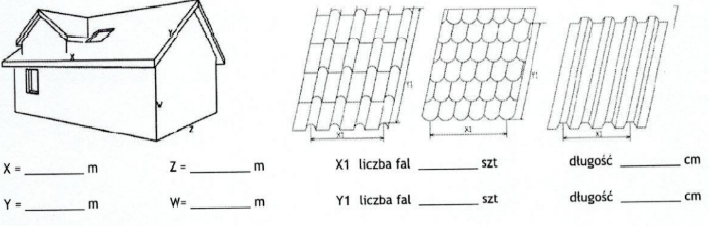 Typ dachu:1. Zaznaczyć najbardziej odpowiedni dach.2. Zaznaczyć strzałką kierunek południowy "S" i orientacyjne odchylenie budynku od strony południowej.3. Zakreskować na zaznaczonym dachu miejsce montażu PV.         Dach dwuspadowy			Dach dwuspadowy z lukarną		Dach czterospadowyInformacje dodatkowe, uwagi oraz rysunek z wymiarami:                                                                         Miejscowość, data:……………………….……………………..	………………………………………				                     ……………………………………       (czytelny podpis)							 (czytelny podpis audytora)Załącznik Nr 5 do Umowy z dnia ……………….OŚWIADCZENIE WYKONAWCYFirma …………………………………………………………………………………………………… wykonująca dostawę i usługę montażu u Inwestora: ……………………………………………………………………………………..…………………… na podstawie podpisanej umowy na dostawę i montaż ogniw fotowoltaicznych                                               z dnia……………….………oświadcza, iż oferowana instalacja fotowoltaiczna zgodnie z  kosztorysem ofertowym opisana                  wg załącznika nr 1 do umowy oraz w § 2 ust. 1 umowy z wykonawcą spełnia:- wymagania dotyczące efektywności energetycznej (zgodnie z obowiązującymi przepisami),- posiada oznakowanie zgodności potwierdzające zgodność wyrobu z zasadniczymi wymaganiami, zgodnie z ustawą o systemie zgodności,- spełnia normy obowiązkowe i obowiązujące;- montaż instalacji fotowoltaicznej zostanie wykonany zgodnie z zaleceniami producenta, obowiązującymi w tym zakresie przepisami prawa i zasadami wiedzy technicznej oraz przez osobę/y posiadającą/e odpowiednie kwalifikacje;- przekazane inwestorowi karty katalogowe oraz certyfikaty zgodnie z § 4  pkt 5 umowy z wykonawcą odpowiadają kartom katalogowym i certyfikatom producenta oraz są tożsame z urządzeniami wymienionymi w umowie i  kosztorysie.